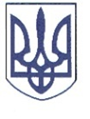 РЕШЕТИЛІВСЬКА МІСЬКА РАДА
ПОЛТАВСЬКОЇ ОБЛАСТІ(дев’ята позачергова сесія восьмого скликання)РІШЕННЯ29 червня  2021 року                                                                          № 538- -9- VIIІПро  затвердження  граничної чисельності Глибокобалківськогозакладу загальної  середньої освітиІ-ІІ ступенів з дошкільним підрозділомРешетилівської міської радиКеруючись законами України ,,Про місцеве самоврядування в Україні”, ,,Про повну загальну середню освіту”, наказом Міністерства освіти і науки України від 06.12.2010 №1205 ,,Про затвердження Типових штатних нормативів закладів загальної середньої освіти” (із змінами), зареєстрованого в Міністерстві юстиції України 22.12.2010 за №1308/18603, у зв’язку з реорганізацією закладів загальної середньої освіти, Решетилівська міська радаВИРІШИЛА:	1. Затвердити граничну чисельність Глибокобалківського закладу загальної середньої освіти І-ІІ ступенів Решетилівської міської ради  у кількості 10,75 штатних одиниць.2. Директору Глибокобалківського закладу загальної середньої освіти І-ІІ ступенів Решетилівської міської ради Лисяк О.І привести штатний розпис закладу у відповідність до цього рішення.3. Контроль за виконанням даного рішення покласти на постійну комісію з питань освіти, культури, спорту, соціального захисту та охорони здоров’я (Бережний В.О.).Міський голова 								О.А. ДядюноваПідготовлено:Начальник відділу освітиПогоджено:Керуючий справамиПерший заступник міського голови А.М. КостогризМ.В. ЛисенкоІ.В. СивинськаНачальник відділу з юридичних питаньта управління комунальним майном Н.Ю. КолотійНачальник фінансового управлінняВ.Г. ОнуфрієнкоНачальник відділу  організаційно-інформаційної роботи, документообігута управління персоналомО.О. МірошникВ.О. Бережнай